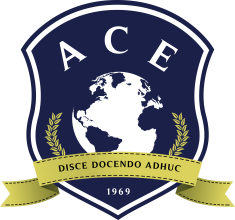 ASSSOCIAÇÃO CATARIANSE DE ENSINOFACULDADE GUILHERME GUIMBALADeclaração que o Pai não faz parte da famíliaEu(Pai)__________________________________________________________________ nº RG ______________________________ sob o nº CPF ________________ Residente a Rua ______________________________________________nº ________ ao município de ________________________________________________ declaro para devidos fins, que não faço parte da família de meu filho(a) e não contribuo com a sua RENDA.Autorizo a Comissão responsável pela fiscalização do UNIEDU a verificar a veracidade desta declaração.Por ser esta a expressão da verdade, firmo a presente.____________________, ________de _____________________ de __________.__________________________________________________Assinatura da Pai__________________________________________________Assinatura do candidato à bolsa_____________________________ 	                 _________________________                          Assinatura Testemunha         				 Assinatura Testemunha             CPF:                                                                                CPF: